Position Description AcknowledgementAll parties have received, reviewed and fully understand and accept the Position Description and the tasks and conditions included within.  EMPLOYEE: Employee Name: _______ ___________________________________________ Employee Signature: _______________________________________________ Date____/____/_2024____HOST EMPLOYER:Host Employer Name: ___Elmstone Property Group – Stuart Benjamin______________________________________ Host Employer Signature: ___________________________________________ Date_____/_____/_2024___WESTVIC STAFFING SOLUTIONS:Westvic Staffing Solutions Representative Name: __Natalie Nayler______________________ Westvic Staffing Solutions Representative Signature: _____________________ Date_____/_____/_2024___ 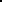 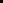 Business AdministrationPosition DescriptionBusiness AdministrationPosition DescriptionPurposePosition Descriptions are written statements that clearly describe the duties or task to be undertaken and the responsibilities of the particular position. The position description also includes information about working conditions, tools and equipment used, knowledge and skills required and Work Health and Safety responsibilities. PurposePosition Descriptions are written statements that clearly describe the duties or task to be undertaken and the responsibilities of the particular position. The position description also includes information about working conditions, tools and equipment used, knowledge and skills required and Work Health and Safety responsibilities. Employee Name : Date PD Issued:  10/07/2024Position: Business Admin Trainee Position: Business Admin Trainee Host Employer: Elmstone Property GroupSupervisor: Stuart BenjaminHost Employer Address:  Suite 1, 106 Lydiard St Sth, Ballarat 3350Host Employer Address:  Suite 1, 106 Lydiard St Sth, Ballarat 3350Westvic Staffing Solutions Apprentice/Trainee Consultant:  Natalie NaylerWestvic Staffing Solutions Apprentice/Trainee Consultant:  Natalie NaylerDuties of Position:Trainees in Business Administration will learn to undertake a range of functions to contribute to the smooth operation of the administration activities within an organisation.  They may be responsible for greeting people and attending to enquiries made by phone or in person, and assisting professionals, Managers and Executives by performing clerical, secretarial duties.Duties of Position:Trainees in Business Administration will learn to undertake a range of functions to contribute to the smooth operation of the administration activities within an organisation.  They may be responsible for greeting people and attending to enquiries made by phone or in person, and assisting professionals, Managers and Executives by performing clerical, secretarial duties.Tasks Involved:A Business Administration trainee may perform any or all of the following tasks:Greet personal and telephone callers and find out the nature of their enquiry Provide information to assist clients or refer them to appropriate contacts, either in the organisation or elsewhere Operate telephone switchboards and consoles to connect, hold, transfer and disconnect telephone calls Arrange appointments for callers or for people working in the organisation and keep records of these Carry out word processing, filing, mail-outs, bookkeeping and banking as required: in some cases send out accounts, receive payments and order stationery and office supplies Open and deal with incoming mail, and organise outgoing and posting mail Make and record appointments Operate office equipment such as photocopiers, facsimile machines, switchboards, computers File correspondence and other records Draft letters and reports on behalf of the organisation Transcribe shorthand notes or data from audio tapes into letters and reports using a word processorInput, store and retrieve data on computers Liaise with clients Prepare agendas or programs for meetings Attend and take minutes of meetings, both in the office and at other locations Organise business itineraries, travel arrangements, conferences, meetings and social functions Purchase office suppliesPlan and set out the format required, such as page length and width, line spacing and style of typeface, for letters, business forms and other documents Type and re-arrange information, such as highlighting parts of the text, moving paragraphs from one page to another, putting information into columns Set up mail-merge functions to enable multiple letters to be personalised or directed to individuals in a number of locations Make alterations to information already stored on a computer Print out letters, address labels and other documents        Employees enrolled in Certificate  may also perform the following tasks: Take on higher level supervisory dutiesCoordinate negotiation and conflict resolution when requiredResponsibility for making workplace decisions, and accountable for those decisionsDisplay strong leadership skills and be a role model for other staffUse financial packages to perform payroll, maintain financial ledgers and journals, and prepare financial records and reportsUse advanced features of office computer packages and equipmentRespond to enquiries regarding products and/or servicesReceive and record invoices and arrange payment Prepare and send invoices to debtors Check and process loan applications Calculate and distribute wages and salaries Prepare regular reports and summaries of accounting activities Prepare financial statements and debtors' listings Check customers credit ratings Verify recorded transactions and report irregularities to management Prepare reconciliations of accountsTasks Involved:A Business Administration trainee may perform any or all of the following tasks:Greet personal and telephone callers and find out the nature of their enquiry Provide information to assist clients or refer them to appropriate contacts, either in the organisation or elsewhere Operate telephone switchboards and consoles to connect, hold, transfer and disconnect telephone calls Arrange appointments for callers or for people working in the organisation and keep records of these Carry out word processing, filing, mail-outs, bookkeeping and banking as required: in some cases send out accounts, receive payments and order stationery and office supplies Open and deal with incoming mail, and organise outgoing and posting mail Make and record appointments Operate office equipment such as photocopiers, facsimile machines, switchboards, computers File correspondence and other records Draft letters and reports on behalf of the organisation Transcribe shorthand notes or data from audio tapes into letters and reports using a word processorInput, store and retrieve data on computers Liaise with clients Prepare agendas or programs for meetings Attend and take minutes of meetings, both in the office and at other locations Organise business itineraries, travel arrangements, conferences, meetings and social functions Purchase office suppliesPlan and set out the format required, such as page length and width, line spacing and style of typeface, for letters, business forms and other documents Type and re-arrange information, such as highlighting parts of the text, moving paragraphs from one page to another, putting information into columns Set up mail-merge functions to enable multiple letters to be personalised or directed to individuals in a number of locations Make alterations to information already stored on a computer Print out letters, address labels and other documents        Employees enrolled in Certificate  may also perform the following tasks: Take on higher level supervisory dutiesCoordinate negotiation and conflict resolution when requiredResponsibility for making workplace decisions, and accountable for those decisionsDisplay strong leadership skills and be a role model for other staffUse financial packages to perform payroll, maintain financial ledgers and journals, and prepare financial records and reportsUse advanced features of office computer packages and equipmentRespond to enquiries regarding products and/or servicesReceive and record invoices and arrange payment Prepare and send invoices to debtors Check and process loan applications Calculate and distribute wages and salaries Prepare regular reports and summaries of accounting activities Prepare financial statements and debtors' listings Check customers credit ratings Verify recorded transactions and report irregularities to management Prepare reconciliations of accountsWork Conditions:Business administrators may work for one person or a group of people. In some areas of employment, long hours of work and/or travel may be requiredWork Conditions:Business administrators may work for one person or a group of people. In some areas of employment, long hours of work and/or travel may be requiredPersonal Requirements:Aptitude for figures Well organised Able to work as part of a team Able to meet deadlines Good communication skills Aptitude for working with computers (MYOB)Able to work accurately and neatlyPersonal Requirements:Aptitude for figures Well organised Able to work as part of a team Able to meet deadlines Good communication skills Aptitude for working with computers (MYOB)Able to work accurately and neatlyKey Selection Criteria:Key Selection Criteria:Qualifications and Licenses Required:NilQualifications and Licenses Required:NilWorkplace Health and Safety:Follow Westvic Staffing Solutions’ and the Host Employer’s Workplace Health and Safety policies, procedures and workplace instructionsCo-operate with the Employer and Westvic Staffing Solutions with respect to any action taken by the Host Employer and Westvic Staffing Solutions to comply with any requirements to provide a workplace that is safe and without risks to healthCorrectly wear and maintain items of personal protective clothing and equipment that are providedTake reasonable care for your own health and safety and for the health and safety of anyone else that may be affected by your actions or omissions whilst at workReport any incidents with in the workplace to the Host Employer and Westvic Staffing Solutions without delay.Workplace Health and Safety:Follow Westvic Staffing Solutions’ and the Host Employer’s Workplace Health and Safety policies, procedures and workplace instructionsCo-operate with the Employer and Westvic Staffing Solutions with respect to any action taken by the Host Employer and Westvic Staffing Solutions to comply with any requirements to provide a workplace that is safe and without risks to healthCorrectly wear and maintain items of personal protective clothing and equipment that are providedTake reasonable care for your own health and safety and for the health and safety of anyone else that may be affected by your actions or omissions whilst at workReport any incidents with in the workplace to the Host Employer and Westvic Staffing Solutions without delay.Additional InformationHours Per Week : 30hrs to full timeDays per Week: (e.g. Mon-Fri) Mon- Fri 830am-3pm or 5pmAward / Agreement: Clerks Private Sector Award 2010Superannuation:  11%Commencement Hourly Rate:  Allowances:Additional InformationHours Per Week : 30hrs to full timeDays per Week: (e.g. Mon-Fri) Mon- Fri 830am-3pm or 5pmAward / Agreement: Clerks Private Sector Award 2010Superannuation:  11%Commencement Hourly Rate:  Allowances:Copy to :    Employee                              Host Employer                         Main File                    Copy to :    Employee                              Host Employer                         Main File                    